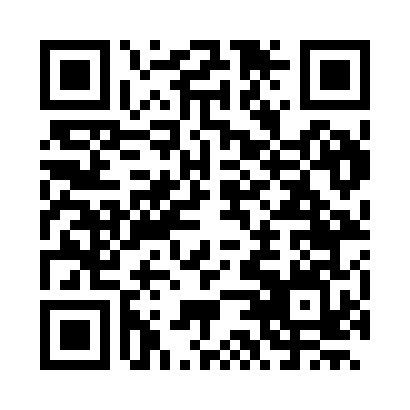 Prayer times for Toulouse, Midi-Pyrenees, FranceWed 1 May 2024 - Fri 31 May 2024High Latitude Method: Angle Based RulePrayer Calculation Method: Islamic Organisations Union of FranceAsar Calculation Method: ShafiPrayer times provided by https://www.salahtimes.comDateDayFajrSunriseDhuhrAsrMaghribIsha1Wed5:366:461:515:468:5710:072Thu5:346:451:515:468:5810:093Fri5:336:431:515:478:5910:104Sat5:316:421:515:479:0010:125Sun5:296:411:515:489:0210:136Mon5:286:391:515:489:0310:157Tue5:266:381:515:489:0410:168Wed5:246:371:515:499:0510:189Thu5:236:361:515:499:0610:1910Fri5:216:351:515:499:0710:2111Sat5:206:331:515:509:0810:2212Sun5:186:321:515:509:1010:2413Mon5:176:311:515:509:1110:2514Tue5:156:301:515:519:1210:2615Wed5:146:291:515:519:1310:2816Thu5:136:281:515:529:1410:2917Fri5:116:271:515:529:1510:3118Sat5:106:261:515:529:1610:3219Sun5:096:251:515:539:1710:3320Mon5:076:241:515:539:1810:3521Tue5:066:231:515:539:1910:3622Wed5:056:221:515:549:2010:3823Thu5:046:211:515:549:2110:3924Fri5:036:211:515:549:2210:4025Sat5:026:201:515:559:2310:4126Sun5:016:191:515:559:2410:4327Mon5:006:181:515:559:2510:4428Tue4:596:181:525:569:2610:4529Wed4:586:171:525:569:2710:4630Thu4:576:171:525:569:2710:4731Fri4:566:161:525:579:2810:48